NEXT MEETING:Meeting and location to be announcedHealthcare Coalition of Northern Maine Meeting Agenda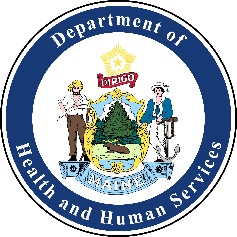 Wednesday, June 10, 2020 9:00 am – 10:30 am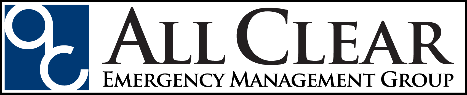 Healthcare Coalition of Northern Maine Meeting AgendaWednesday, June 10, 2020 9:00 am – 10:30 amHealthcare Coalition of Northern Maine Meeting AgendaWednesday, June 10, 2020 9:00 am – 10:30 amHealthcare Coalition of Northern Maine Meeting AgendaWednesday, June 10, 2020 9:00 am – 10:30 amHealthcare Coalition of Northern Maine Meeting AgendaWednesday, June 10, 2020 9:00 am – 10:30 amLocationVirtual via ZoomLocationVirtual via ZoomAttend Virtuallyhttps://zoom.us/meeting/register/tJwodemhrzMt6slHwP2w_xnQF-cNpzz5-QPhone: 646-558-8656Meeting ID: 220-697-058Attend Virtuallyhttps://zoom.us/meeting/register/tJwodemhrzMt6slHwP2w_xnQF-cNpzz5-QPhone: 646-558-8656Meeting ID: 220-697-058Attend Virtuallyhttps://zoom.us/meeting/register/tJwodemhrzMt6slHwP2w_xnQF-cNpzz5-QPhone: 646-558-8656Meeting ID: 220-697-058Time:Activity:Action:Attachment: (Yes/No)Person Responsible:9:00amCall to OrderDeclarationNoMegan Melville9:00amWelcomeIntroductionsNoMegan Melville9:00am-9:15amRound Table: Lessons learned from recent exercises or incidentsSurvey lessons learnedUpcoming trainings or exercisesDiscussionNoAll9:15amAgendaAmendYesMegan Melville9:15amApproval of May Meeting MinutesVoteNoMegan Melville9:15am-10:30amCoalition News:July Coalition MeetingVote (Zoom poll)NoAll9:15am-10:30amASPR Hospital Planning Data Statistics SummaryInformationalNoMegan Melville9:15am-10:30amCOVID-19 DiscussionInformationalNoAll9:15am-10:30amHealth & Emergency Preparedness Awareness InformationalNoAll9:15am-10:30amUseful LinksInformationalNoAll10:30amMeeting EvaluationSurvey MonkeyYesAll10:30amAdjournN/ANoN/A